LAST NAME	FIRST NAME                                                                   M.I.Check appropriate box if you possess one of the following	 High School Diploma	 G.E.D. Certificate	  Proficiency CertificateEMPLOYMENT HISTORY - YOU MUST COMPLETE THIS SECTION. Do not attach a resume as a substitute. Begin with your most recent experience, starting with your current job. Be sure to include all experience, regardless of dates, which demonstrates that you meet the minimum requirements as shown on the announcement for the position. Attach additional sheets if you need more space to describe duties or list former employers. Describe your duties as completely as possible. Incomplete information may cause a delay in processing your application. If you supervise(d) employees, include the number of employees you supervise(d). If you held more than one position with the same employer, list each separately.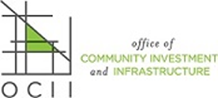 EMPLOYMENT APPLICATIONSubmit Completed Application to the AddressIndicated on the Job AnnouncementEMPLOYMENT APPLICATIONSubmit Completed Application to the AddressIndicated on the Job AnnouncementEMPLOYMENT APPLICATIONSubmit Completed Application to the AddressIndicated on the Job AnnouncementEMPLOYMENT APPLICATIONSubmit Completed Application to the AddressIndicated on the Job AnnouncementEMPLOYMENT APPLICATIONSubmit Completed Application to the AddressIndicated on the Job AnnouncementEMPLOYMENT APPLICATIONSubmit Completed Application to the AddressIndicated on the Job AnnouncementFOR OFFICE USE ONLY Received Date:     _______________ Response Sent:    _______________ Input Date:	_______________ Rated By:	  _______________ Application Accepted Application Rejected (check reason below) Late  Minimum Qualifications  Incomplete  Other: _____________________________ FOR OFFICE USE ONLY Received Date:     _______________ Response Sent:    _______________ Input Date:	_______________ Rated By:	  _______________ Application Accepted Application Rejected (check reason below) Late  Minimum Qualifications  Incomplete  Other: _____________________________ FOR OFFICE USE ONLY Received Date:     _______________ Response Sent:    _______________ Input Date:	_______________ Rated By:	  _______________ Application Accepted Application Rejected (check reason below) Late  Minimum Qualifications  Incomplete  Other: _____________________________ FOR OFFICE USE ONLY Received Date:     _______________ Response Sent:    _______________ Input Date:	_______________ Rated By:	  _______________ Application Accepted Application Rejected (check reason below) Late  Minimum Qualifications  Incomplete  Other: _____________________________ FOR OFFICE USE ONLY Received Date:     _______________ Response Sent:    _______________ Input Date:	_______________ Rated By:	  _______________ Application Accepted Application Rejected (check reason below) Late  Minimum Qualifications  Incomplete  Other: _____________________________ ANSWER ALL QUESTIONS - TYPE OR PRINT IN INKREAD THE JOB ANNOUNCEMENT BEFORE COMPLETING THIS FORMANSWER ALL QUESTIONS - TYPE OR PRINT IN INKREAD THE JOB ANNOUNCEMENT BEFORE COMPLETING THIS FORMANSWER ALL QUESTIONS - TYPE OR PRINT IN INKREAD THE JOB ANNOUNCEMENT BEFORE COMPLETING THIS FORMANSWER ALL QUESTIONS - TYPE OR PRINT IN INKREAD THE JOB ANNOUNCEMENT BEFORE COMPLETING THIS FORMANSWER ALL QUESTIONS - TYPE OR PRINT IN INKREAD THE JOB ANNOUNCEMENT BEFORE COMPLETING THIS FORMANSWER ALL QUESTIONS - TYPE OR PRINT IN INKREAD THE JOB ANNOUNCEMENT BEFORE COMPLETING THIS FORMANSWER ALL QUESTIONS - TYPE OR PRINT IN INKREAD THE JOB ANNOUNCEMENT BEFORE COMPLETING THIS FORMANSWER ALL QUESTIONS - TYPE OR PRINT IN INKREAD THE JOB ANNOUNCEMENT BEFORE COMPLETING THIS FORMANSWER ALL QUESTIONS - TYPE OR PRINT IN INKREAD THE JOB ANNOUNCEMENT BEFORE COMPLETING THIS FORMANSWER ALL QUESTIONS - TYPE OR PRINT IN INKREAD THE JOB ANNOUNCEMENT BEFORE COMPLETING THIS FORMANSWER ALL QUESTIONS - TYPE OR PRINT IN INKREAD THE JOB ANNOUNCEMENT BEFORE COMPLETING THIS FORMPosition I am applying for:Title           Position I am applying for:Title           Position I am applying for:Title           Position I am applying for:Title           Position I am applying for:Title           Position I am applying for:Title           Position I am applying for:Title           Position I am applying for:Title           Position I am applying for:Title           Position I am applying for:Title           Position I am applying for:Title           Last Name Last Name Last Name Last Name First Name First Name First Name First Name First Name First Name Middle InitialStreet Address								Apt. No.Street Address								Apt. No.Street Address								Apt. No.Street Address								Apt. No.Street Address								Apt. No.Street Address								Apt. No.Street Address								Apt. No.Street Address								Apt. No.Street Address								Apt. No.Home Telephone Number(        )       -     Home Telephone Number(        )       -     CityCityCityStateStateStateStateZip CodeZip CodeOther Telephone Number(       )       -     Other Telephone Number(       )       -     E-mail AddressE-mail AddressE-mail AddressE-mail AddressE-mail AddressE-mail AddressE-mail AddressE-mail AddressE-mail AddressSOCIAL SECURITY NUMBER: (Last 4 Only)XXX-XX-Other name(s) I have used:SOCIAL SECURITY NUMBER: (Last 4 Only)XXX-XX-Other name(s) I have used:SOCIAL SECURITY NUMBER: (Last 4 Only)XXX-XX-Other name(s) I have used:SOCIAL SECURITY NUMBER: (Last 4 Only)XXX-XX-Other name(s) I have used:SOCIAL SECURITY NUMBER: (Last 4 Only)XXX-XX-Other name(s) I have used:You may  may not  contact my present employer.You may  may not  contact my present employer.You may  may not  contact my present employer.You may  may not  contact my present employer.You may  may not  contact my present employer.You may  may not  contact my present employer.I am currently, or have been previously, employed by the San Francisco Redevelopment Agency or Successor to the SFRA: Yes	   NoIf yes, Job Title:        Start/End Date:      	Department:                    	Employment Status:	 Permanent			 				 Limited Term		 I am currently, or have been previously, employed by the San Francisco Redevelopment Agency or Successor to the SFRA: Yes	   NoIf yes, Job Title:        Start/End Date:      	Department:                    	Employment Status:	 Permanent			 				 Limited Term		 I am currently, or have been previously, employed by the San Francisco Redevelopment Agency or Successor to the SFRA: Yes	   NoIf yes, Job Title:        Start/End Date:      	Department:                    	Employment Status:	 Permanent			 				 Limited Term		 I am currently, or have been previously, employed by the San Francisco Redevelopment Agency or Successor to the SFRA: Yes	   NoIf yes, Job Title:        Start/End Date:      	Department:                    	Employment Status:	 Permanent			 				 Limited Term		 I am currently, or have been previously, employed by the San Francisco Redevelopment Agency or Successor to the SFRA: Yes	   NoIf yes, Job Title:        Start/End Date:      	Department:                    	Employment Status:	 Permanent			 				 Limited Term		 I am currently, or have been previously, employed by the San Francisco Redevelopment Agency or Successor to the SFRA: Yes	   NoIf yes, Job Title:        Start/End Date:      	Department:                    	Employment Status:	 Permanent			 				 Limited Term		 I am currently, or have been previously, employed by the San Francisco Redevelopment Agency or Successor to the SFRA: Yes	   NoIf yes, Job Title:        Start/End Date:      	Department:                    	Employment Status:	 Permanent			 				 Limited Term		 I am currently, or have been previously, employed by the San Francisco Redevelopment Agency or Successor to the SFRA: Yes	   NoIf yes, Job Title:        Start/End Date:      	Department:                    	Employment Status:	 Permanent			 				 Limited Term		 I am currently, or have been previously, employed by the San Francisco Redevelopment Agency or Successor to the SFRA: Yes	   NoIf yes, Job Title:        Start/End Date:      	Department:                    	Employment Status:	 Permanent			 				 Limited Term		 I am currently, or have been previously, employed by the San Francisco Redevelopment Agency or Successor to the SFRA: Yes	   NoIf yes, Job Title:        Start/End Date:      	Department:                    	Employment Status:	 Permanent			 				 Limited Term		 I am currently, or have been previously, employed by the San Francisco Redevelopment Agency or Successor to the SFRA: Yes	   NoIf yes, Job Title:        Start/End Date:      	Department:                    	Employment Status:	 Permanent			 				 Limited Term		 CONDITIONS OF EMPLOYMENT: All employees seeking employment at OCII are required to be vaccinated against COVID-19 as a condition of employment. For details on how it is applicable to your employment, please click here.CERTIFICATION OF APPLICANT (read carefully): I hereby certify that all statements made in this application are true and complete to the best of my knowledge. I understand that any false, incomplete, or incorrect statement, regardless of when it is discovered, may result in my disqualification or dismissal from employment with the Office of Community Investment & Infrastructure, Successor to the San Francisco Redevelopment Agency. I hereby authorize all my employers and schools (unless otherwise noted) to release any and all information concerning me, including information of a confidential or privileged nature. I hereby release any and all employers from any liability or damage which may result from furnishing the information requested.CONDITIONS OF EMPLOYMENT: All employees seeking employment at OCII are required to be vaccinated against COVID-19 as a condition of employment. For details on how it is applicable to your employment, please click here.CERTIFICATION OF APPLICANT (read carefully): I hereby certify that all statements made in this application are true and complete to the best of my knowledge. I understand that any false, incomplete, or incorrect statement, regardless of when it is discovered, may result in my disqualification or dismissal from employment with the Office of Community Investment & Infrastructure, Successor to the San Francisco Redevelopment Agency. I hereby authorize all my employers and schools (unless otherwise noted) to release any and all information concerning me, including information of a confidential or privileged nature. I hereby release any and all employers from any liability or damage which may result from furnishing the information requested.CONDITIONS OF EMPLOYMENT: All employees seeking employment at OCII are required to be vaccinated against COVID-19 as a condition of employment. For details on how it is applicable to your employment, please click here.CERTIFICATION OF APPLICANT (read carefully): I hereby certify that all statements made in this application are true and complete to the best of my knowledge. I understand that any false, incomplete, or incorrect statement, regardless of when it is discovered, may result in my disqualification or dismissal from employment with the Office of Community Investment & Infrastructure, Successor to the San Francisco Redevelopment Agency. I hereby authorize all my employers and schools (unless otherwise noted) to release any and all information concerning me, including information of a confidential or privileged nature. I hereby release any and all employers from any liability or damage which may result from furnishing the information requested.CONDITIONS OF EMPLOYMENT: All employees seeking employment at OCII are required to be vaccinated against COVID-19 as a condition of employment. For details on how it is applicable to your employment, please click here.CERTIFICATION OF APPLICANT (read carefully): I hereby certify that all statements made in this application are true and complete to the best of my knowledge. I understand that any false, incomplete, or incorrect statement, regardless of when it is discovered, may result in my disqualification or dismissal from employment with the Office of Community Investment & Infrastructure, Successor to the San Francisco Redevelopment Agency. I hereby authorize all my employers and schools (unless otherwise noted) to release any and all information concerning me, including information of a confidential or privileged nature. I hereby release any and all employers from any liability or damage which may result from furnishing the information requested.CONDITIONS OF EMPLOYMENT: All employees seeking employment at OCII are required to be vaccinated against COVID-19 as a condition of employment. For details on how it is applicable to your employment, please click here.CERTIFICATION OF APPLICANT (read carefully): I hereby certify that all statements made in this application are true and complete to the best of my knowledge. I understand that any false, incomplete, or incorrect statement, regardless of when it is discovered, may result in my disqualification or dismissal from employment with the Office of Community Investment & Infrastructure, Successor to the San Francisco Redevelopment Agency. I hereby authorize all my employers and schools (unless otherwise noted) to release any and all information concerning me, including information of a confidential or privileged nature. I hereby release any and all employers from any liability or damage which may result from furnishing the information requested.CONDITIONS OF EMPLOYMENT: All employees seeking employment at OCII are required to be vaccinated against COVID-19 as a condition of employment. For details on how it is applicable to your employment, please click here.CERTIFICATION OF APPLICANT (read carefully): I hereby certify that all statements made in this application are true and complete to the best of my knowledge. I understand that any false, incomplete, or incorrect statement, regardless of when it is discovered, may result in my disqualification or dismissal from employment with the Office of Community Investment & Infrastructure, Successor to the San Francisco Redevelopment Agency. I hereby authorize all my employers and schools (unless otherwise noted) to release any and all information concerning me, including information of a confidential or privileged nature. I hereby release any and all employers from any liability or damage which may result from furnishing the information requested.CONDITIONS OF EMPLOYMENT: All employees seeking employment at OCII are required to be vaccinated against COVID-19 as a condition of employment. For details on how it is applicable to your employment, please click here.CERTIFICATION OF APPLICANT (read carefully): I hereby certify that all statements made in this application are true and complete to the best of my knowledge. I understand that any false, incomplete, or incorrect statement, regardless of when it is discovered, may result in my disqualification or dismissal from employment with the Office of Community Investment & Infrastructure, Successor to the San Francisco Redevelopment Agency. I hereby authorize all my employers and schools (unless otherwise noted) to release any and all information concerning me, including information of a confidential or privileged nature. I hereby release any and all employers from any liability or damage which may result from furnishing the information requested.CONDITIONS OF EMPLOYMENT: All employees seeking employment at OCII are required to be vaccinated against COVID-19 as a condition of employment. For details on how it is applicable to your employment, please click here.CERTIFICATION OF APPLICANT (read carefully): I hereby certify that all statements made in this application are true and complete to the best of my knowledge. I understand that any false, incomplete, or incorrect statement, regardless of when it is discovered, may result in my disqualification or dismissal from employment with the Office of Community Investment & Infrastructure, Successor to the San Francisco Redevelopment Agency. I hereby authorize all my employers and schools (unless otherwise noted) to release any and all information concerning me, including information of a confidential or privileged nature. I hereby release any and all employers from any liability or damage which may result from furnishing the information requested.CONDITIONS OF EMPLOYMENT: All employees seeking employment at OCII are required to be vaccinated against COVID-19 as a condition of employment. For details on how it is applicable to your employment, please click here.CERTIFICATION OF APPLICANT (read carefully): I hereby certify that all statements made in this application are true and complete to the best of my knowledge. I understand that any false, incomplete, or incorrect statement, regardless of when it is discovered, may result in my disqualification or dismissal from employment with the Office of Community Investment & Infrastructure, Successor to the San Francisco Redevelopment Agency. I hereby authorize all my employers and schools (unless otherwise noted) to release any and all information concerning me, including information of a confidential or privileged nature. I hereby release any and all employers from any liability or damage which may result from furnishing the information requested.CONDITIONS OF EMPLOYMENT: All employees seeking employment at OCII are required to be vaccinated against COVID-19 as a condition of employment. For details on how it is applicable to your employment, please click here.CERTIFICATION OF APPLICANT (read carefully): I hereby certify that all statements made in this application are true and complete to the best of my knowledge. I understand that any false, incomplete, or incorrect statement, regardless of when it is discovered, may result in my disqualification or dismissal from employment with the Office of Community Investment & Infrastructure, Successor to the San Francisco Redevelopment Agency. I hereby authorize all my employers and schools (unless otherwise noted) to release any and all information concerning me, including information of a confidential or privileged nature. I hereby release any and all employers from any liability or damage which may result from furnishing the information requested.CONDITIONS OF EMPLOYMENT: All employees seeking employment at OCII are required to be vaccinated against COVID-19 as a condition of employment. For details on how it is applicable to your employment, please click here.CERTIFICATION OF APPLICANT (read carefully): I hereby certify that all statements made in this application are true and complete to the best of my knowledge. I understand that any false, incomplete, or incorrect statement, regardless of when it is discovered, may result in my disqualification or dismissal from employment with the Office of Community Investment & Infrastructure, Successor to the San Francisco Redevelopment Agency. I hereby authorize all my employers and schools (unless otherwise noted) to release any and all information concerning me, including information of a confidential or privileged nature. I hereby release any and all employers from any liability or damage which may result from furnishing the information requested.DateSignature of ApplicantSignature of ApplicantSignature of ApplicantSignature of ApplicantSignature of ApplicantSignature of ApplicantSignature of ApplicantSignature of ApplicantSignature of ApplicantSignature of ApplicantCOLLEGE: BUSINESS/TRADE SCHOOLS; SPECIAL TRAINING:NAME AND LOCATIONCOURSE OFSTUDY/MAJORUNITSCOMPLETEDDATE DEGREE/CERTIFICATEAWARDEDTYPEDEGREE/CERTIFICATEI can speak      read      write  the following language(s) besides English:       I have a Driver License  No   Yes--If yes, Number:        Class:        State:         Expiration:      If required for this job, list license, certificate and/or registration (for example, Registered Nurse License, Engineer’s Certificate, etc.):     	Title  	Issued By	Number	Date Issued 	Date ExpiresI can speak      read      write  the following language(s) besides English:       I have a Driver License  No   Yes--If yes, Number:        Class:        State:         Expiration:      If required for this job, list license, certificate and/or registration (for example, Registered Nurse License, Engineer’s Certificate, etc.):     	Title  	Issued By	Number	Date Issued 	Date ExpiresI can speak      read      write  the following language(s) besides English:       I have a Driver License  No   Yes--If yes, Number:        Class:        State:         Expiration:      If required for this job, list license, certificate and/or registration (for example, Registered Nurse License, Engineer’s Certificate, etc.):     	Title  	Issued By	Number	Date Issued 	Date ExpiresI can speak      read      write  the following language(s) besides English:       I have a Driver License  No   Yes--If yes, Number:        Class:        State:         Expiration:      If required for this job, list license, certificate and/or registration (for example, Registered Nurse License, Engineer’s Certificate, etc.):     	Title  	Issued By	Number	Date Issued 	Date ExpiresI can speak      read      write  the following language(s) besides English:       I have a Driver License  No   Yes--If yes, Number:        Class:        State:         Expiration:      If required for this job, list license, certificate and/or registration (for example, Registered Nurse License, Engineer’s Certificate, etc.):     	Title  	Issued By	Number	Date Issued 	Date ExpiresMO/YR                                               MO/YR                              TO                         HOURS PER WEEK:      EMPLOYER NAME AND ADDRESSTITLE OF YOUR POSITIONREASON FOR LEAVING:      EMPLOYER NAME AND ADDRESSDUTIES PERFORMED:       MO/YR                                               MO/YR                              TO                         HOURS PER WEEK:      EMPLOYER NAME AND ADDRESSTITLE OF YOUR POSITIONREASON FOR LEAVING:      EMPLOYER NAME AND ADDRESSDUTIES PERFORMED:       MO/YR                                               MO/YR                              TO                         HOURS PER WEEK:      EMPLOYER NAME AND ADDRESSTITLE OF YOUR POSITIONREASON FOR LEAVING:      EMPLOYER NAME AND ADDRESSDUTIES PERFORMED:       MO/YR                                               MO/YR                              TO                         HOURS PER WEEK:      EMPLOYER NAME AND ADDRESSTITLE OF YOUR POSITIONREASON FOR LEAVING:      EMPLOYER NAME AND ADDRESSDUTIES PERFORMED:       Class No. applying for:                       Title:                                                                                                                            Date:     Name:                                       (Last)      (First)     (M.I.)The Human Resources is legally allowed to gather this information. This information which is voluntary will not be used for employment decisions.Code: Check the number that applies to you:White (not of Hispanic origin) - Persons having origins in any of the originals peoples of Europe, North Africa, or the .Black (not of Hispanic origin) - Persons having origins in any of the Black racial groups of .Hispanic/Latino/Chicano - Persons of Mexican, Puerto Rican, Cuban, Central or South American or other Spanish Culture or origin, regardless of race.Asian or Pacific Islander (except Filipino) - Persons having origins in any of the original peoples of the Far East, Southeast Asia, the Indian Subcontinent or the Pacific Islands. This area includes, for example, , , , and .Filipino - Persons having origins in any of the original peoples of the Philippine Islands.American Indian or Alaskan Native - Persons having origins in any of the original peoples of  who maintain cultural identification through tribal affiliation or community recognition.SEX: Check One:	 Male   Female	Recruitment Survey: Your voluntary answers to this section will assist us in evaluating our recruitment efforts. How did you hear about this position? (Check box that applies.)